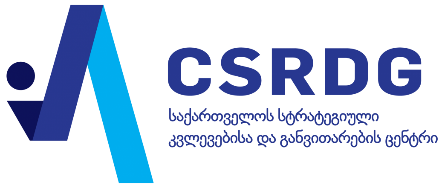 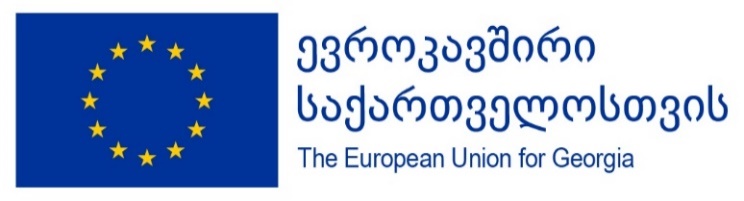 საგრანტო განაცხადის ფორმასაგრანტო კონკურსი „ქრაუდფანდინგის კამპანიის ჩასატარებლად“საგრანტო განაცხადის წარდგენისას გთხოვთ წაშალოთ  ნაცრისფრად დაწერილი, დახრილი ინსტრუქციებიინფორმაცია განმცხადებელი ორგანიზაციის შესახებ2. პრობლემის აღწერა და აქტუალურობა (მოცულობა: მაქსიმუმ 1 გვ.)აღწერეთ:პრობლემა, რომლის გადასაჭრელად აპირებთ რესურსების მობილიზებას ანუ ქრაუდფანდინგზე მიმართული პროექტის განხორციელებას;კონკრეტულად რა უარყოფითი შედეგები მოაქვს ამ პრობლემის არსებობას, ვისთვის (სამიზნე ჯგუგი და მათი რაოდენობა) და რა მოხდება მისი მოუგვარებლობის შემთხვევაში.რამდენად აქტუალურია ეს პრობლემა, მიმდინარეობს თუ არა საზოგადოებრივი მსჯელობა ამ საკითხზე, იწვევს თუ არა ეს პრობლემა სხვა სირთულეებს.  ქრაუდფანდინგის პროექტის აღწერაქრაუდფანდინგის პროექტის მიზნები, ამოცანები(მოცულობა: მაქსიმუმ 1 გვ.)მოკლედ ჩამოაყალიბეთ რაში მდგომარეობს პროექტის მიზანი. მოკლედ ჩამოაყალიბეთ პროექტის ამოცანები. პროექტის სამიზნე ჯგუფები(მოცულობა: მაქსიმუმ 0.5 გვ.)აღწერეთ პროექტის სამიზნე ჯგუფები / აუდიტორია. მიუთითეთ რაოდენობებისაქმიანობების აღწერა / პროექტის განხორციელების გზები(მოცულობა: მაქსიმუმ 2 გვ.)დეტალურად აღწერეთ პროექტის ფარგლებში დაგეგმილი საქმიანობა. აღწერეთ დეტალურად ამ საქმიანობის  ლოგიკა/მეთოდოლოგია, საქმიანობის ხანგრძლოვობა, რაოდენობა, ჯერადობა და სხვა რაოდენობრივი მაჩვენებლები.	პროექტის განხორციელებისთვის საჭირო რესურსები(მოცულობა: მაქსიმუმ 0.5 გვ.)რა რესურსები გჭირდებათ აღნიშნული  პროექტის განსახორციელებლად (ადამიანური და ტექნიკურ/მატერიალური რესურსი); ჩამოთვალეთ პროექტის განმახორციელებელი გუნდის წევრების როლი და ფუნქციები, პროექტის ფარგლებში დაგეგმილი აქტივობების  განხორციელებისთვის საჭირო მატერიალურ-ტექნიკური საშუალებები (საოფისე ფართი, ტექნიკა ა.შ.).პროექტ(ებ)ის მართვისა და განხორციელების გამოცდილება (ასეთის არსებობის შემთხვევაში) ბოლო სამი წლის განმავლობაში: მაქსიმუმ 5 პროექტიშეავსეთ ფაილის ბოლოს მოცემული ცხრილი.  ცხრილი შეავსეთ ცალკეულ პროექტებზე. ერთზე მეტი პროექტის შემთხვევაში ახალ გვერდზე დაამატეთ მოცემული ცხრილი (მთლიანად მონიშნეთ ცხრილი  და ჩასვით ახალ გვერდზე ფაილის ბოლოს),  გთხოვთ არ შეცვალოთ ცხრილის ფორმატი. თითო პროექტი უნდა განთავსდეს  ცალკე ცხრილში ერთ გვერდზე.  თანაგანმცხადებლის არსებობის შემთხვევაში ცხრილს ავსებს კონსორციუმის წევრი ყველა ორგანიზაცია. თითო ორგანიზაცია წარმოადგენს მაქსიმუმ 5 პროექტს.
პრობლემის  მოგვარების შემდგომი გეგმა (ე.წ. პროექტის follow up)ადროში გაწერილი საქმიანობების გეგმა (იხილეთ დანართი N1)გთხოვთ აღწეროთ სამოქმედო გეგმა დეტალურად დანართ#1-ში მოცემულ ცხრილში. პროექტის განხორციელება დაყავით ორ ეტაპად. თითოეული ეტაპის დასრულება შემოწმდება პროექტის განხორციელების მონიტორინგის დროს. 	პროექტის ბიუჯეტი (იხილეთ დანართი N2)გთხოვთ შეავსოთ თანდართული ბიუჯეტი მოცემული ფორმით, ბიუჯეტის ხაზების აღწერილობებით.გთხოვთ გაითვალისწინოთ: საგრანტო თანხის მაქსიმალური ოდენობა შეადგენს 2000 ევროს. პროექტის ბიუჯეტი წარმოდგენილი უნდა იყოს ევროში  დღგ-ს გარეშე.თანადაფინანსება სავალდებულო არ არის, თუმცა სასურველია. ბიუჯეტში, პროექტის ღირებულებაში, ასახეთ მხოლოდ ფულადი ფორმით გამოხატული თანამონაწილეობა.პროექტის მიერ საგრანტო თანხის გაცემა მოხდება სამოქმედო გეგმის ეტაპების შესაბამისად.ბიუჯეტში არ შეიტანოთ ის ხარჯები, რომლებიც არ შეესაბამება პროექტის აქტივობებს.  საგრანტო თანხის გამოყენება ნებისმიერი სხვა დანიშნულებით, ორგანიზაციის მიმდინარე ხარჯების ან ვალების დასაფარად, ასევე კომერციული მიზნებისთვის, დაუშვებელია.დაბეგვრა:მიღებული გრანტით დღგს-ს თანხა არ ანაზღაურდება. შესაბამისად, თუ გრანტით მიღებული თანხა დაიხარჯა დღგ-ზე, გრანტის მიმღებმა ორგანიზაციამ იგი დადგენილი წესით უნდა გამოითხოვოს (დაიბრუნოს) შემოსავლების სამსახურიდან. პროექტის ხარჯების საბოლოო ანგარიში CSRDG-ის უნდა ჩაბარდეს დღგს-ს გარეშე___________________        _________________/სახელი, გვარი/                    ხელმოწერაგანმცხადებელი ორგანიზაციის ხელმძღვანელივადასტურებ, რომ აღნიშნულ საგრანტო საკონკურსო განაცხადის ფორმაში და დანართებში მოცემული ინფორმაცია არის ზუსტი და შეესაბამება სიმართლეს. ვაცნობიერებ, რომ განგებ არასწორი ან არასრული ინფორმაციის გამოვლენის  შემთხვევაში აღნიშნული განაცხადი ავტომატურად მოიხსნება კონკურსიდან.  ასევე ვადასტურებ, რომ ჩემს მიერ წარმოდგენილი განაცხადი არ წარმოადგენს სხვა პირის/ორგანიზაციის ინტელექტუალურ საკუთრებას.თარიღი ______ _________________, 2023პროექტ(ებ)ის მართვისა და განხორციელების გამოცდილება (ასეთის არსებობის შემთხვევაში) ბოლო სამი წლის განმავლობაში: (მაქსიმუმ 5 პროექტი)ქვემოთ მოცემული ცხრილი შეავსეთ ცალკეულ პროექტებზე. ერთზე მეტი პროექტის  შემთხვევაში ახალ გვერდზე დაამატეთ მოცემული ცხრილისაპროექტო განაცხადის წარმდგენი ორგანიზაციის დასახელება პროექტის სახელწოდებაპროექტის გეოგრაფიული დაფარვამიუთითეთ პროექტის განხორციელების გეოგრაფიული არეალი - რეგიონი, მუნიციპალიტეტი, ქალაქი ან ცალკეული სოფლები რომელსაც ფარავს პროექტის საქმიანობა. პროექტის დაწყების და დასრულების თარიღები:რიცხვი/თვე/წელი - რიცხვი/თვე/წელიპროექტის ჯამური ბიუჯეტი ლარშიმოთხოვნილი თანხა ლარშითანადაფინანსების ოდენობა ლარში და წყაროასეთის არსებობის შემთხვევაშისხვა მატერიალური ან არამატერიალური შენატანი ნებისმიერი დაინტერესებული მხარისგანმოკლედ ჩამოთვალეთ პროექტის განხორციელებისთვის რომელი მხარე რა შენატანს გააკეთებს (ასეთის არსებობის შემთხვევაში)ორგანიზაციის დასახელება ქართულად და ინგლისურადორგანიზაციის ლიდერის ფაქტობრივი მისამართიმიუთითეთ ორგანიზაციის ფაქტიური მისამართი, ასევე მიუთითეთ სათაო ოფისი და პროექტში ჩართული ფილიალი/ფილიალებიც- ასეთის არსებობის შემთხვევაშიორგანიზაციის იურიდიული მისამართიამ ნაწილს ავსებთ იმ შემთხვევაში თუ ფაქტობრივი მისამართი განსხვავებულია იურიდიულისგანორგანიზაციის რეგისტრაციის თარიღიდა იურიდიული სტატუსიდაწერეთ რეგისტრაციის თარიღი:  რიცხვი/თვე/წელიდა იურიდიული სტატუსი (მაგ. ააიპ)დანართის სახით წარმოადგინეთ ამონაწერი იურიდიულ პირთა რეესტრიდან(მუნიციპალური/ცენტრალური მთავრობის მიერ დაფუძნებულ ააიპ-ები კონკურსში მონაწილეობას ვერ მიიღებენ)ტელეფონივებ-გვერდი/სოციალური მედიის გვერდის ბმული/ ელ. ფოსტაუფლებამოსილი პირის სახელი, გვარი და თანამდებობა ორგანიზაციაში ორგანიზაციის სახელით ხელმომწერი პირის /ხელმძღვანელი პირის სახელი, გვარი და თანამდებობა,  უფლებამოსილი პირის საკონტაქტო ტელეფონი და ელ-ფოსტაორგანიზაციის სახელით ხელმომწერი პირის /ხელმძღვანელი პირის  ტელეფონის ნომერი და ელ-ფოსტაპროექტის განხორციელებაზე პასუხისმგებელი პირის სახელი, გვარი, პოზიციაამ ნაწილს ავსებთ იმ შემთხვევაში თუ პროექტის განხორციელებაზე პასუხისმგებელი პირი არის არა ორგანიზაციის ხელმძღვანელი, არამედ სხვა თანამშრომელიპროექტის განხორციელებაზე პასუხისმგებელი პირის საკონტაქტო ტელეფონი და ელ-ფოსტაამ ნაწილს ავსებთ იმ შემთხვევაში თუ პროექტის განხორციელებაზე პასუხისმგებელი პირი არის არა ორგანიზაციის ხელმძღვანელი, არამედ სხვა თანამშრომელიორგანიზაციის მისია / ძირითადი მიზნებიაღწერეთ ორგანიზაციის მისიაორგანიზაციის  ძირითადი საქმიანობის სფეროძირითადი სამიზნე ჯგუფებისაქმიანობების აღწერა(აღწერეთ თქვენს მიერ განხორციელებული ის საქმიანობა, რომელიც ეხება კონკრეტული პრობლემემის მოსაგვარებლად რესურსების მობილიზების / ქრაუდფანდინგის კამპანიების გამოყენებას)არაუმეტეს 1 გვერდისააღწერეთ თქვენს მიერ განხორციელებული ქრაუდფანდინგის კამპანიები, მეთოდი, მოგროვილი თანხის ოდენობა, ბენეფიციარები და ა.შ. და ინტერნეტ ბმული, ასეთის არსებობის  შემთხვევაში.ქრაუდფანფინგის კამპანიის სამიზნე თანხარა თანხაა საჭირო აღწერილი პრობლემის მოსაგვარებლად? ანუ რა არის ქრაუდფანდინგის სამიზნე თანხა?პრობლემის მოგვარების გზები რა კონკრეტული საქმიანობების განხორციელებას გეგმავთ მოგროვებული თანხით ? დროის რა პერიოდში? საბიუჯეტო გათვლებიპრობლემის მოგვარებისთვის საჭირო ხარჯები წარმოადგინეთ თანდართული ბიუჯეტის ფორმით.საჭირო რაოდენობის ვერ მოგროვების რისკიროგორი იქნება ამ დროს თქვენი რეაგირების სტრატეგია? რისი გაკეთება იქნება შესაძლებელი სამიზნე თანხაზე ნაკლები თანხის მოგროვების შემთხევვაში? ორგანიზაციის დასახელება: ორგანიზაციის დასახელება: ორგანიზაციის დასახელება: ორგანიზაციის დასახელება: ორგანიზაციის დასახელება: ორგანიზაციის დასახელება: ორგანიზაციის დასახელება: ორგანიზაციის დასახელება: პროექტის დასახელება: პროექტის მიზანი: პროექტის მიზანი: პროექტის მიზანი: პროექტის მიზანი: პროექტის მიზანი: პროექტის მიზანი: პროექტის მიზანი: პროექტის დასახელება: პროექტის მიზანი: პროექტის მიზანი: პროექტის მიზანი: პროექტის მიზანი: პროექტის მიზანი: პროექტის მიზანი: პროექტის მიზანი: პროექტის განხორციელების ადგილი: პროექტის განხორციელებაში ორგანიზაციის როლი                     (აღნიშნეთ ცარიელ უჯრაში - X )პროექტის განხორციელებაში ორგანიზაციის როლი                     (აღნიშნეთ ცარიელ უჯრაში - X )პროექტის განხორციელებაში ორგანიზაციის როლი                     (აღნიშნეთ ცარიელ უჯრაში - X )პროექტის განხორციელებაში ორგანიზაციის როლი                     (აღნიშნეთ ცარიელ უჯრაში - X )დაფინანსების წყაროდაფინანსების ოდენობასაქმიანობის განხორციელების ვადებიპროექტის განხორციელების ადგილი: მთავარი განმცხადებელითანაგანმცხადებელიპროექტის ამოცანები და შედეგებიპროექტის ამოცანები და შედეგებიპროექტის ამოცანები და შედეგებიპროექტის ამოცანები და შედეგებიპროექტის ამოცანები და შედეგებიპროექტის ამოცანები და შედეგებიპროექტის ამოცანები და შედეგებიპროექტის ამოცანები და შედეგები